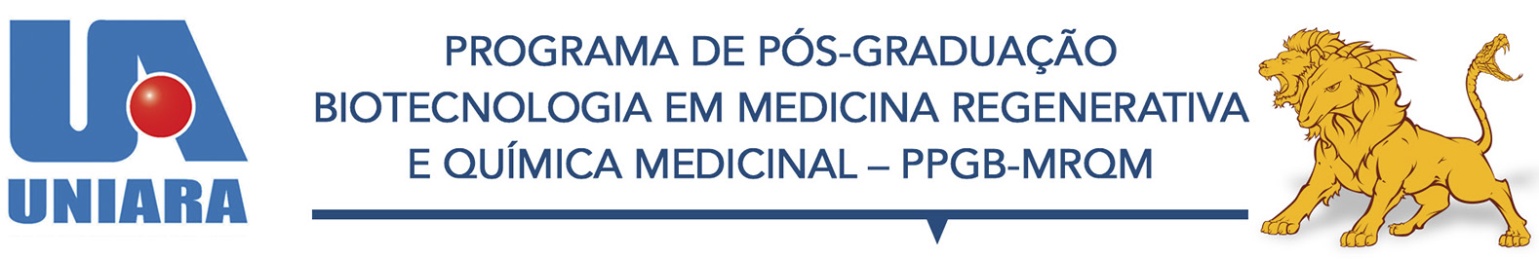 Obs: Recomenda-se ao candidato o estabelecimento de um contato prévio com os orientadores da respectiva área de interesse a fim de se obter um maior refinamento do tema a ser investigado.PROPOSTA DE TRABALHO COM 4.000 a 5.000 caracteres (com espaço)NOME:CPF:TELEFONE RESIDENCIAL:TELEFONE CELULAR:ÁREAS DE INTERESSEMedicina Regenerativa e Engenharia de Tecidos(    )(André Capaldo Amaral, Luis Henrique Montrezor, Mônica Rosas da Costa Iemma, Nivaldo Antonio Parizotto)Química Medicinal e Biopolímeros(    )(Antonio Carlos Massabni, Eliane Trovatti, Flávia Ap. Resende Nogueira, Hernane da Silva Barud, Wilton Rogério Lustri)Planejamento de projetos e produtos em Biotecnologia(    )(Claudio Luis Piratelli, Creusa Sayuri Tahara Amaral)Por que tem interesse na área mencionada?Qual tema dentro dessa área pretende investigar?Caso não haja condições de desenvolver tal tema, como vê a possibilidade de mudar de área?